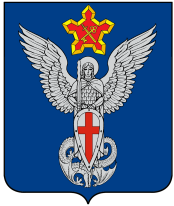 АдминистрацияЕрзовского городского поселенияГородищенского муниципального районаВолгоградской области403010, р.п. Ерзовка, ул. Мелиоративная, дом 2,  тел/факс: (84468) 4-79-15, 4-76-20П О С Т А Н О В Л Е Н И Еот 29 октября  2020 года                   № Об усилении мер пожарной безопасности в осенне-зимний период 2020-2021 годов на территории Ерзовского городского поселения           В соответствии с Федеральным законом от 21 декабря 1994 года № 69 «О пожарной безопасности», с Федеральным законом от 6 октября 2003 года № 131-ФЗ «Об общих принципах организации местного самоуправления в Российской Федерации», Законом Волгоградской области № 1220-ОД «О пожарной безопасности», в целях предупреждения  пожаров, повышения уровня противопожарной защиты населённого пункта и объектов, защиты жизни и здоровья граждан, имущества физических и юридических лиц, государственного и муниципального имущества, ПОСТАНОВЛЯЮ:В осенне-зимний период с 01 ноября 2020 по 31 марта 2021 года на территории Ерзовского городского поселения усилить меры пожарной безопасности. Заместителю главы Ерзовского городского поселения:Организовать информирование населения о правилах пожарной безопасности в быту в условиях низких температур, в том числе, по использованию электробытовых приборов, эксплуатации газовых и печных оборудований.В течение осенне-зимнего периода провести комплекс профилактических мероприятий с целью предупреждения пожаров, недопущения травмирования и гибели людей, направленных на информирование населения о мерах пожарной безопасности и причинах возникновения пожаров.В течение осенне-зимнего периода, на основании анализа обстановки с пожарами на территории Волгоградской области, разрабатывать мероприятия по улучшению противопожарной защиты объектов на территории Ерзовского городского поселения.Провести проверки состояния и работоспособности систем оповещения людей при пожаре, схем взаимодействия всех служб для организации первичных мер пожаротушения.Усилить разъяснительную работу с социально незащищенными категориями населения (многодетные семьи, неблагополучные семьи, имеющие несовершеннолетних детей, одинокие престарелые граждане и инвалиды).Директорам ООО «УК «ЖКХ Ерзовское», ООО «Солнце» рекомендуем  принять следующие меры:Организовать очистку подвалов, чердаков и лестничных клеток от горючих веществ и материалов, громоздких предметов, ограничить доступ посторонних лиц в вышеуказанные помещения МКД.Организовать в подъездах  МКД аварийного освещения и восстановления дверных полотен с устройствами для самозакрывания в проёмах незадымляемых лестничных клеток.Провести очистку подведомственных территорий в пределах противопожарных расстояний между МКД, а также участков, прилегающих к МКД от горючих отходов (мусора, сухой травы и др.). В зимний период проводить очистку от снега и льда дорог, проездов и подъездов к МКД.Разработать планы мероприятий по подготовке жилого фонда к эксплуатации и обеспечению пожарной безопасности в осенне-зимний период 2020-2021 годов, обратив особое внимание на меры по предупреждению гибели и травматизма людей на пожарах.Провести инвентаризацию электросетевого хозяйства, в связи с увеличением нагрузки на электросети в осенне-зимний период, своевременно принять меры по устранению недостатков.Организовать дежурство ответственных лиц на период проведения праздничных мероприятий.Директору МП «Ерзовское», рекомендуем принять следующие меры:В зимний период проводить очистку от снега и льда дорог, проездов и подъездов к зданиям, сооружениям, водоисточникам, колодцам, пожарным гидрантам, используемых для пожаротушения.До 15 ноября 2020 года организовать проведение проверок исправности и работоспособности в зимних условиях пожарных гидрантов, водоёмов и подъездов к ним.Разработать планы мероприятий по подготовке объектов жилищно-коммунального хозяйства к эксплуатации и обеспечению пожарной безопасности в осенне-зимний период 2020-2021 годов.Провести инвентаризацию электросетевого хозяйства, в связи с увеличением нагрузки на электросети, своевременно принять меры по устранению недостатков.Сообщать в администрацию Ерзовского городского поселения, ГКУ ВО «5 отряд противопожарной службы» о случаях отключения участков водопроводной сети и гидрантов или уменьшения давления в сети ниже требуемого.Организовать дежурство ответственных лиц, на период проведения праздничных мероприятий.Директору МБУ «Благоустройство», согласно муниципальному заданию, принять следующие меры:Своевременно проводить очистку территории Ерзовского городского поселения от горючих отходов (мусора, сухой травы и др.).Обеспечить уличное освещение в тёмное время суток улиц поселения согласно поступившим заявкам, а также мест расположения пожарных гидрантов, пожарного инвентаря, подъездов к пожарным водоёмам, гидрантам.Организовать расчистку автомобильных дорог от снега и льда, определить перечень специальной техники, приспособленной для тушения пожара и расчистке от снега подъездов к месту пожаров в условиях снежных заносов.Предусмотреть в бюджете на 2021 год финансовые расходы на реализацию полномочий по обеспечению первичных мер пожарной безопасности в границах Ерзовского городского поселения, обеспечению пожарной безопасности подведомственных объектов.Настоящее постановление подлежит официальному обнародованию. Контроль за исполнением настоящего постановления оставляю за собой.Глава Ерзовского городского  поселения                                                            С.В. Зубанков